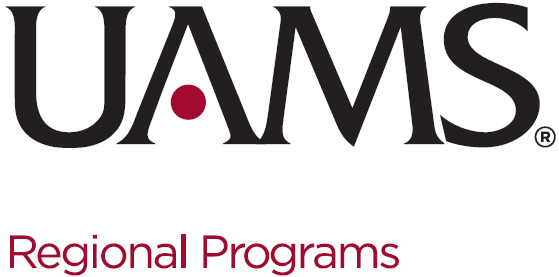 REGIONAL PROGRAMS FAMILY MEDICINE RURAL PRECEPTORSHIP PROGRAMThis guide provides information about summer learning experiences in Family Medicine and opportunities to assist with pre-health professions mentoring:2-week Family Medicine Rural Clinical Preceptorships 4-week Service Learning2-week M*A*S*H AssistantshipsApplications will be accepted January 31 – February 13, 2022.PURPOSE:This experience is to help bridge the gap between basic sciences and clinical medicine by providing a summer clinical training experience in rural private practice Family Medicine clinics for students who have completed the first year of medical school.GENERAL GOALS for the Preceptorship:Provide the student with special insight into the way of life of a rural family physician in private practice.Address the mal-distribution and shortage of family physicians in rural Arkansas by supplying positive training experiences in diverse locations throughout the state. Provide the student with a relaxed environment away from formal coursework where they may focus on their goals of medical practice and their own future.Demonstrate the need for rural family physicians - a need that can and is being met with the best practices of quality medical care in a community setting.Introduce an awareness of the importance of primary care, chronic disease management, population health in the overall effort to improve quality of life for individuals and populations and improve patient experience in health care, while reducing health care costs. Family Medicine Rural Preceptorships:During the Preceptorship, you will have the opportunity to observe and become a part of all aspects of the private practice of a family physician in a community setting.  By the end of the preceptorship, the student will be able to:Explain the importance of the physician/patient relationship.List common medical problems seen by a family physician in the selected community.Discuss the strategies commonly applied for the prevention, diagnosis and treatment of these problems.Compare and contrast the value of human and environmental influences as determinants of a patient's health.Outline basic principles of office management and standard business practices.Describe an approach to clinical problem solving.Explain the need to maintain good clinical records.Demonstrate basic skills of conducting effective patient histories and physicals.Perform simple diagnostic and therapeutic procedures.Service Learning Project Options Service Learning is a form of experiential education that responds to real-life community problems – you learn while providing a service to the community.  Service provides the student with an opportunity to gain knowledge about and participate in activities designed to improve the health and welfare of citizens in select communities.  Service may be in the form of a) assisting with a Quality Improvement or Health Initiative project at one of the Regional Centers or b) volunteering in a community organization.Service projects may be performed in groups of up to two (2) students on one project.Each student will submit a separate proposal for their responsibility in the project.Each student will submit an end-of-project written report for their part of the project.End-of-project presentations must be presented at the same time with all group members present.A. Quality ImprovementThe Quality Improvement (QI) service will provide the student an opportunity to assist the Medical Director or QI Coordinator at the Central level or at one of the UAMS Regional Centers, Community Health Centers or Arkansas Rural Health Partnership to implement a pre-selected Quality Improvement or Health Initiative project. 	In addition to the Preceptorship objectives and expectations, for the QI the student will: Apply knowledge and previous training to advance a Family Medicine Clinic-selected project to improve clinical processes, disease registries, care management plans, or other clinical initiative of the Center’s choice.Work with the Medical Director or QI Coordinator at the Central Administration, Regional Center, Community Health Center or Arkansas Rural Hospital Partnership on the selected project.In the final report, demonstrate awareness about the need for continuous quality improvement as a best practice in the business of medicine.Prepare and submit a final report at the conclusion of the project to include effectiveness of the project goals and recommendations of further actions, if needed.Present a brief summary presentation to appropriate Central Administration staff to conclude the service project. B. Community HealthThe Community Health (CH) service will combine community service with the clinical experience.  Students will work at the Central Office, a UAMS Regional Center, Community Health Center or Arkansas Rural Health Partnership to develop and implement a need-based Community Health project.  In addition to the Preceptorship objectives and expectations for the CH, the student will:Select a community need from the list of pre-approved projects.Apply knowledge and previous training to plan, develop and implement a community project related to a community need.Enlist available private, community, and/or state resources to the benefit of the selected service project.In the final report, demonstrate awareness about medical and health-related issues of the selected community.Present a brief, informal presentation of activities or outcome of the project to the community advisor and appropriate Regional Programs Central administration staff.ELIGIBILITY AND SELECTIONStudents must be in good academic standing with the College of Medicine. Applications will be reviewed and students notified by email of selection. Applications received after the deadline will be considered only if slots are available.Students applying for the Service Option must submit a formal project proposal to the Regional Programs Education office after notification of selection into the program.  Please note, however, that projects are not confirmed until proposal is accepted by the Regional Programs Education Office. Students will be notified by email that the project proposal has been approved.Rural Practice Program and Honors in Underserved Primary Care students must fulfill the rural curriculum requirements must complete a Family Medicine Preceptorship at the end of their first year of medical school.The Regional Programs Central Office reserves the right to make final decisions regarding selection of applicants and implementation of the Preceptorship programs, particularly in the selection of appropriate physicians and sites.ELIGIBLE COMMUNITIES:   Family Medicine Rural Preceptorships: All communities in the state except those in Pulaski County.  Honors in Underserved Primary Care students may select an underserved community inside Pulaski County.  Selections must be approved. LENGTH OF PRECEPTORSHIPS AND TIMING:  Family Medicine Preceptorships are funded for two (2) weeks for a total of $500.   Service Learning Projects are funded for four (4) weeks for a total of $1,000. MASH Assistantships are funded for two (2) weeks for a total of $500.Students may participate beginning June 1, 2022 and ending August 5, 2022.A business week equals five (5) business days – Monday through Friday. If your time with the preceptor includes a holiday, those days must be made up. Stipends:  Stipends are provided to offset the cost of transportation, housing, and/or meals in the community you have selected. The stipend is considered income and should be reported as income to the IRS. This income can be offset by your school expenses or educational costs, such as tuition, books, supplies, travel, meals and lodging while off campus. If your income exceeds your educational costs, then the exceeded amount will be taxable. Students participating in the preceptorship will receive the stipend at the end of the required two weeks and upon satisfactory completion of submission of all assignments and evaluations.   Students participating in service learning projects will receive a second check upon completion of the project and when all requirements have been satisfactorily completed.   Upon request, checks may be mailed.  Students are responsible for providing the Regional Programs Central Office with a complete, accurate and current mailing address.A completed W9 and vendor form must be submitted with application. HOUSING & MEALS:  It is the responsibility of the student to make arrangements for housing and meals. Some preceptors or communities, including the Regional Centers, may be willing to provide housing while you are working with one of their physicians. Any housing requests must be noted on the application form.RESPONSIBILITIES OF THE STUDENT:Be prepared to work with your physician preceptor Monday through Friday, usually reporting between 8:00 - 9:00 AM and finishing between 5:00 - 6:00 PM, realizing that the nature of the physician's work schedule precludes a definite time outline.  You may occasionally be asked to work with your preceptor during evening hours or attend evening or weekend meetings which he/she considers pertinent. Take advantage of every opportunity to learn.Since you will be a third party to the customary privileged doctor/patient relationship during a preceptorship, this position must be honored and confidentiality must be respected.  Your conduct is expected to be professional and consistent with the dignity and reputation of the profession. Remember your HIPAA training!Always wear your student lab coat and UAMS name tag unless directed otherwise by your preceptor.Complete all Blackboard assignments.  Complete end-of-course evaluations on preceptor and program.Some hospitals or clinics require anyone who spends time in their facility to be screened and approved for clinical or educational activities. These screenings may include CPR certification, annual TB skin tests, immunization records, criminal background checks and/or drug screens. It is the responsibility of the student to provide these documents directly to the hospital or clinic and at the student’s expense.  Contact UAMS Student Health Services at 501-686-6381 or http://familymedicine.uams.edu/university-healthcare-services/student-and-employee-health for your health records, if required. BLACKBOARD ASSIGNMENTS:To help students gain a better understanding of the specialty of family medicine, there are specific activities during the Family Medicine Preceptorship.  Various articles and videos will be posted on Blackboard that allow you to comment and reflect on your experience.  You will begin the preceptorship by interviewing your preceptor to learn about the practice and to discuss lifestyle, career issues and the role of the family physician in the community. You will post your notes and reflections about the interview as well as reflections on such topics as health literacy, primary care, chronic disease self-management, public and community health, disease prevention, health policy and advocacy.  Students will receive more information prior to the start of the preceptorship.** ALL PRECEPTORSHIP STUDENTS will complete a Primary Care curriculum as well as preceptor and course evaluations on Blackboard as part of the terms of this program.**SERVICE PROJECT IDEAS AND COURSE CREDIT OPTION:Since the Quality Improvement/Community Health service involves a clinical and a community based experience, you should work out a schedule that is mutually agreeable with your Preceptor. Teamwork and team-based care are important elements of high quality health care and to practice these elements, students may work in teams of up to two (2) students. Project topics are listed in the Appendix.  Note: Up to four (4) credits may be approved as an elective for the senior year, if requested. To qualify for credit, there must be an unusually stringent academic component to the activity.  Written approval must be received from the College of Medicine Executive Associate Dean’s office prior to starting the project/service. For more information, see the specific policy approved by the College of Medicine Curriculum Committee located in the Appendix.CANCELLATION:If you are selected and find yourself unable to participate, you must contact the preceptor and/or the Program Coordinator, Jessica Bursk, at the Regional Programs Central Office (501-686-5260) or JLBursk@uams.edu as soon as possible. Please be respectful in that there may be students on a waiting list who will be given an opportunity when a slot opens up.  CHOOSING A PRECEPTOR: Students will list their preferred preceptor and dates on the preceptorship application form.  Approved preceptors may be found on the American Board of Family Medicine website:  https://portfolio.theabfm.org/diplomate/find.aspx.  Here, students may search for physicians by name, city or additional qualifications.  Students may contact Jessica Bursk for help identifying a preceptor. Preceptorships may not exceed a one-on-one ratio (one student to one preceptor). In the case of a group practice, the number of students allowed with that group depends on the number of physicians actively participating in the program and willing to precept a student.The Regional Programs Education office will approve preceptor selection, send resource materials to preceptors and follow up on evaluation forms that are not submitted immediately upon completion of the program.  Once notified of preceptor approval, it is the responsibility of the student to contact the preceptor and make arrangements.  Every effort will be made to match students with their first choices, but this cannot be guaranteed.  EVALUATIONS:Preceptor:You will be responsible to complete an evaluation on Blackboard to provide feedback about the community physician with whom you worked.  Program:  You will be responsible to complete an evaluation on Blackboard immediately upon completion of your Family Medicine Preceptorship and/or Service Option.  Evaluations are anonymous and specific feedback is important to improve next year's program.Students completing a Service Option will answer additional questions about their project or service.  Student Performance:Your community preceptor will also complete an assessment of your participation and verify successful completion of program objectives. There is no academic grade associated with this assessment but it is used to document your accomplishments and improve the quality of the program. Upon request, you may receive a copy of your preceptor's evaluation of your work. The Regional Center Director or designee, or a representative of the Regional Programs Education Office may make on-site visits while you are participating in a preceptorship in their region.Service Learning students will be evaluated by the project supervisor.  The project is considered incomplete until the evaluation forms are received. The balance of the stipend will be paid when all evaluations and reports have been received by the Program Coordinator. TIMETABLEJanuary 31, 2022 – February 13, 2022: Applications accepted via online application. Friday, February 25, 2022:  Students receive confirmation of acceptance.Dates available for programs:  June 1 – August 5, 2022.M*A*S*HMedical Application of Science for HealthSUMMARY: Every summer since 1988, hundreds of high school students in Arkansas have donned surgical scrubs or lab coats at UAMS Regional Centers and community hospitals across the state in order to learn more about health careers. With a special emphasis on rural youth, the Medical Applications of Science for Health program (M*A*S*H) has exposed more than 7,500 Arkansas high school students to careers available in the fields of medicine, nursing, pharmacy, dentistry, and allied health.M*A*S*H AssistantshipsThe M*A*S*H programs are typically held for two weeks in June and July.  Program dates were not available at the time of this publication, but you may contact Jessica Bursk in the Regional Programs Central Education Office (686-5260 or jlbursk@uams.edu) for the dates of the programs for locations that are of interest to you. The following sites plan to host programs in 2022:Arkadelphia	JonesboroBatesville	Lake Village Camden	MagnoliaClarksville	MalvernClinton	MenaConway	MonticelloCrossett	Mountain HomeDe Witt	Mountain ViewDumas	Nashville		El Dorado	ParagouldFayetteville	Pine Bluff	Fordyce	PocahontasForrest City	Rogers	Fort Smith	RussellvilleHarrison	SalemHeber Springs	StuttgartHelena	TexarkanaHot Springs	WarrenThe stipend for the 2-week program (Monday through Friday) is $500 total.  You must be available for the full two weeks to serve as an assistant.  You can pick up your full stipend check from the M*A*S*H director on the last day of your assigned camp.  Note that housing is NOT usually provided for M*A*S*H assistants.  However, arrangements may be made in certain circumstances.As a M*A*S*H Assistant, you may be asked to teach basic medical terminology and dissection to the students as well as a session on how you became interested in medicine, studied for the MCAT, prepared for medical school and what medical school is like.  If you have other skills, such as CPR instructor certification, you may be asked to lead these activities as well.If you wish to apply to be a M*A*S*H Assistant, please complete the application by February 13, 2022.  You will be notified by email if we have been able to match you with your requested site.HISTORY AND DESCRIPTION: The M*A*S*H Program was first developed and piloted in 1988 by UAMS South Central in Pine Bluff, and this popular program soon spread statewide, and was also replicated in several other states. The program encourages young people to explore the application of scientific theories and concepts to real life health care fields and scenarios. Students interact with various health care practitioners such as physicians, nurses, physician assistants, medical and radiologic technologists, respiratory therapists, pharmacists, and dietitians. Emphasis is placed on how the different professions function both individually and as part of an overall interdisciplinary team approach to health care.During this two-week summer day-camp program, students complete certification in Basic First Aid and CPR and they learn the importance of healthy lifestyle habits. Reinforcement of the connection between basic science concepts and medical diagnoses and treatment occurs through lectures, labs, clinical interaction and shadowing. Exposure to different health professions is an integral part of the M*A*S*H experience. Students learn to identify various disciplines, what they do, how they relate to one another, and how the fundamentals of anatomy, biology, pharmacology, and physiology apply to each discipline.For students from rural areas, M*A*S*H demonstrates that challenging career opportunities can be pursued in non-metropolitan communities. Students sometimes perceive that highly technical equipment and professional opportunities may only be available in larger, urban areas. By participating in M*A*S*H programs in their own, or similar communities, rural students can observe the availability of various types of medical resources and the need for appropriately trained professionals in their own towns.APPENDIXCollege of Medicine Senior Course Credit PolicyThe four week preceptorship, with the additional four week service learning component will qualify for this credit.College of Medicine students who participate in organized preceptorships or research activities, which have been determined appropriate for credit, during the summer between the first and second or second and third years of medical school, can receive up to a total of four credit hours for the activities.  (A credit hour on such an activity will be equal to 36 hours of actual work, not prep time – or a credit hour per week for full time activities).  The activities must be organized by the College of Medicine or the UAMS Regional Programs; they must be part of an organized program with written goals and objectives, and the student must receive an evaluation.   The determination of whether or not the activity is worthy of credit hours will be made in advance between the College of Medicine (office of the Executive Associate Dean for Academic Affairs or designee), and the director of the program sponsoring the activity.  To qualify for credit, there must be an unusually stringent academic component to the activity and the activity will have been planned specifically to qualify for this credit by the director of the program and the Executive Associate Dean for Academic Affairs. Ad hoc preceptorships and/or research activities arranged by the student or groups of students will not qualify for this credit.  In general, a simple preceptorship where the student is assigned to a clinician or researcher and observes them on rounds, in the clinic, or in the laboratory, will not be considered appropriate for credit.  For example, the routine preceptorships available through the UAMS in the summer will not be eligible, nor will summer research positions arranged through the office of the Executive Associate Dean for Research.  Time preparing for the USMLE Step examinations, even if done at a Board Preparation Course, will not qualify for this Pre-Clinical Elective Credit.If there is any question as to whether a specific activity is eligible for this credit, the student should contact the office of the Executive Associate Dean for Academic Affairs.  No guarantees of credit are made unless approved in advance by this office.If a student takes part in such an approved activity, the director of the program will be responsible to report the students’ involvement to the College of Medicine Dean’s office in an official evaluation with a pass/fail grade.  These grades will not become part of the student’s transcript, but will be recorded in their permanent record.  Failing grades will obviously receive no credit.  A record will be made of the student’s involvement along with the number of credit hours earned.  The credit hours will be applied during the student’s senior year.Policy as approved by the UAMS College of Medicine Curriculum Committee March 2013.SERVICE LEARNING PROJECT IDEASDiabetes and MoodUsing Motivational Interviewing to Support Health Behavior ChangeBuilding Resiliency in Health Care ProfessionalsOvercoming the Stigma of Substance Use - Medication Assisted TreatmentPsychiatric Consultation Models for Primary CareAnxiety Disorders            Using Interdisciplinary Teams to Address Chronic PainSleep Disorders – Strategies to Address Insomnia in PatientsChallenges of Telemedicine - Engagement StrategiesImproving Patient Health Outcomes Via Integrated BH StrategiesProject ProposalCommunity Health, QI/HI, or Other Service Option Name: _____________________________________ Proposal Date: ______________________Type of Project/Service _________________________________ Location __________________Project Supervisor _______________________________________________________________Below are the types of questions you will need to answer for a well-thought out idea. If you have done any kind of community service or volunteer work in the past, build on that. There are no right or wrong answers to any of these questions. But you need to think about them in order to ensure success – for both the community and you!Purpose - why do you want to do that particular service; what need does the community have for this particular service; how is going to benefit the community?Community in which you plan to do the project; service population (children, elderly, pre-teens, adolescents, homeless, rural underserved, chronic disease management, etc.); why did you select this particular community?Local organizations with whom you plan to partner– you will need guidance from a local community leader or civic group to serve as advisors to keep your project relevant and meaningful to the community. What do you expect to learn, or gain, as a result of identifying, planning, developing, and implementing your idea? (…the learning part of “service learning”…)Timeline – from start to completion, how long do you expect this project to take? How might the service/project be divided up into do-able mini-projects to make it feasible and to ensure ultimate success?Page 2				Community Service / QI Project ProposalWhat you are going to do? Describe the plan for your time and effort.If your idea requires funds to get the project completed, how do you plan to identify a funding source? Note: if you need funding to complete the project, lining up a large sum of money would be a project in itself.  (If you are an experienced grant-writer, your expertise would be in high demand!)End product - what will you have to show as a result of all your hard work?What lasting result to do expect your idea/project to have on the community in which you plan to do the project?